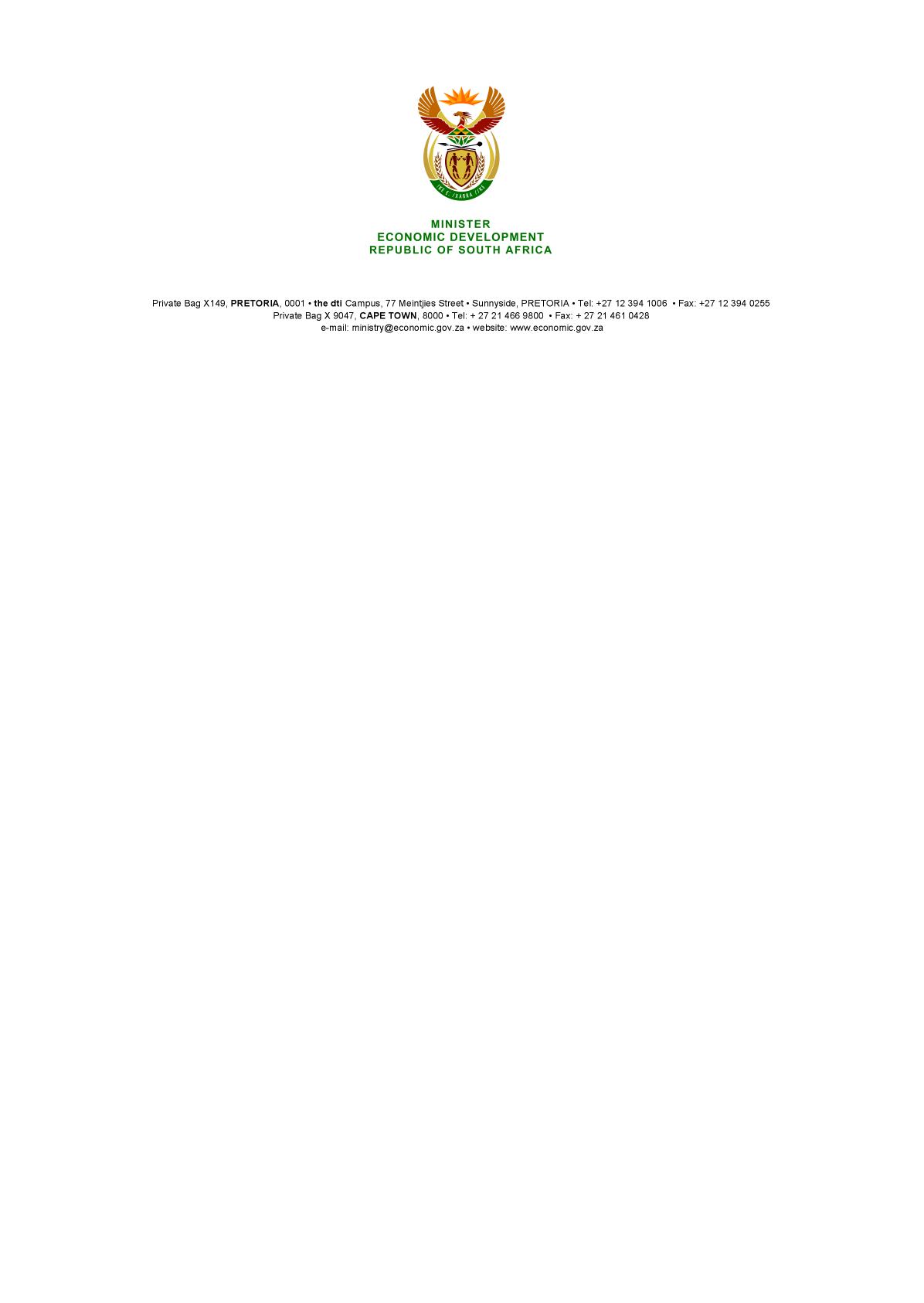 NATIONAL ASSEMBLYWRITTEN REPLYPARLIAMENTARY QUESTION: 2607 DATE OF PUBLICATION: 18 November 2016  Mr P G Atkinson (DA) to ask the Minister of Economic Development:With reference to his reply to question 2291 on 8 November 2016, what was the total financial cost incurred by the Industrial Development Corporation for conducting the specified 126 investigations as at the latest specified date?			NW3020EREPLYAs stated on 8 November 2016 in response to question 2291, all of the investigations were conducted by the in-house forensic audit team who report to the Head of Internal Audit at the IDC. Consequently, no additional financial cost was incurred by the Industrial Development Corporation for conducting the 126 investigations except for the normal remuneration the investigators receive as employees of the Industrial Development Corporation. -END-